*** Embargoed unit March 30th ***
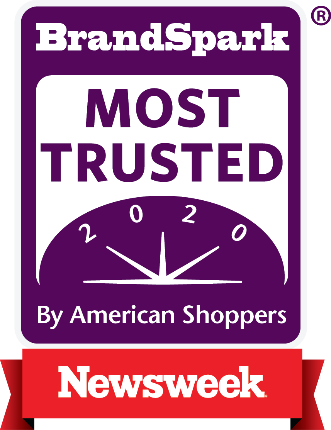 During these uncertain times, BrandSpark® reveals which brands consumers trust mostOver 18,000 Americans voted for the 2020 BrandSpark® Most Trusted Award WinnersNew York, NY (March 30, 2020) – Today BrandSpark International announced the winners of the 7th annual BrandSpark® Most Trusted Awards (“BMTA”) based on results from the most extensive trust study in America, the BrandSpark® American Trust Study. Shoppers voted for the brands that they trust the most in 170 categories ranging from Food & Beverage, Health, Beauty, Household, Pet, Home Goods, and Tech. BrandSpark bestows these exclusive awards each year to help consumers shop smarter and to help brands easily announce themselves as the leader in the category.“Americans look for transparency and dependability from the brands they buy and this is particularly true in these uncertain times,” says Robert Levy, President of BrandSpark International.   This year, BrandSpark has partnered with premier news magazine brand Newsweek to shine a bright light on these award-winning brands. The partnership will include features of the winners in print and digital formats, targeted communications to readers and unique high-value advertising opportunities for brands anchored by editorial content. The BrandSpark Most Trusted Awards has updated its highly influential logo to include the iconic and instantly recognizable Newsweek logo to generate even more impact for shoppers and brands.“Consumers have been rapidly shifting their shopping online over the past days and weeks, accelerating the trend that has been underway for a few years now,” Levy says. “The tremendous increase in choice online poses a real challenge for consumers and brands. BrandSpark has proven that our BMTA logo helps brands stand out and drives incremental sales both online and within traditional retail environments.”Research from the study is available to both leading and challenger brands in each category to benchmark where they rank on trust, how deeply their consumers trust them, and to quantify their strength on key drivers of trust including quality, price-value, word-of-mouth, shared values, transparency, heritage, and innovation.  BrandSpark has also developed a proprietary and innovative BrandSpark Shopper Trust and Stubbornness Framework to help brands improve their understanding around brand trust.The following is the list of brands that the most Americans count on to deliver on their promises: The list of Winners is below.  To learn more visit www.BrandSparkMostTrusted.com * = first time studying the categoryFor the first time, BrandSpark surveyed which is the Most Trusted Affordable Grocery Store and found that ALDI and Walmart have tied nationally. ALDI was voted the most trusted affordable grocery store by shoppers in the Northeast and Midwest, while Walmart was the most trusted affordable grocery store for shoppers in the South and West. “As Americans look for ways to shop for high-quality, affordable groceries these wins can reassure shoppers about their best choices,” Levy says.Some highlights from this year’s BrandSpark® American Trust Study: With the recent emphasis on prevention of disease and germ spread, Americans have chosen Lysol as their most trusted multi-purpose disinfecting cleaner.Out of 150 brands in the study, Crayola has the largest share of consumer trust in its category (Children’s Coloring), proving that the 134-year-old brand continues to provide the best coloring experience in the industry. The study shows that dominant brands can appear across a wide range of categories with massive trust share achieved by Quaker for oatmeal, Welch’s for grape juice, Dreft for baby laundry detergent, and Raid for insect control, among others.Other categories remain highly competitive, illustrated by several categories where brands tied as most trusted, including gluten-free snacks, allergy relief, luxury skin care, floor cleaner and sound bars.In a few categories the trust leader has changed in 2020, showing that trust is not a constant and brands must continue to forge strong relationships with their consumers to keep their leadership: Purple (2020 mattress-in-a-box winner) dethroned Casper, bareMinerals closed the gap to tie with Burt’s Bees (2020 natural cosmetics winners) and Hefty (2020 garbage bag winner) edged out Glad. How winners are determinedMore than 18,000 American shoppers determined the BrandSpark Most Trusted Awards winners for 2020 through their “top of mind” unaided responses for the brand they trust most in categories they had shopped. Results are ranked based on volume of mentions and ties are declared if the margin of victory is within 3%. The questions were included in the annual BrandSpark American Trust Study with results weighted to be nationally representative. BrandSpark also conducts the BrandSpark Most Trusted Awards annually in Canada. Full study results are available. Contact Philip Scrutton PScrutton@BrandSpark.comAbout BrandSpark International Founded in 2001, BrandSpark International is a research and consulting firm that provides leading organizations with the clear direction they need to optimize brand positioning, ignite brand strategy, understand the evolving omni-channel shopper and prioritize growth initiatives. BrandSpark Marketing Services runs major awards programs Best New Product Awards and BrandSpark Most Trusted Awards, and leading shopper community Shopper Army .com where members test products and provide quality ratings and reviews.About NewsweekNewsweek is a premier news magazine and website that has been bringing high-quality journalism to readers around the globe for over 80 years. Newsweek provides the latest news, in-depth analysis and ideas about international issues, technology, business, culture and politics. In addition to its online and mobile presence, Newsweek publishes weekly English print editions in the United States, Europe/Middle East/Africa and Asia as well as editions in Japanese, Korean, Polish, Serbian and Spanish.About EnVeritas GroupEnVeritas Group (EVG), is an award-winning, full-service agency offering bespoke, on-brand content creation, visual design, localization, and strategic messaging solutions to meet clients’ global and local needs. EVG licenses influential and sales driving credentials via exclusive partnerships with recognized publications. For further information or interview requests, please contact:Press Contact: Victoria Kucera, Spotlight Media Relations victoria@spotlightmediarelations.comBrandSpark International: Robert Levy, President, rlevy@brandspark.com Adam Bellisario, Director, Consumer Awards, abellisario@brandspark.comFor Sales and Licensing information, please contact Brian Kolb, Chief Brand Officer, Enveritas, brian@enveritasgroup.comBaby & KidsBaby & KidsBaby BottleDr. Brown'sBaby FoodGerberBaby FormulaEnfamilBaby Laundry DetergentDreftBaby LotionJohnson's BabyBaby MonitorVTechBaby Probiotics *Culturelle Baby Wash / ShampooJohnson's BabyBaby WipesHuggiesBreast PumpMedelaChildren's Coloring *Crayola Children's ThermometerBraunChildren's ToothbrushColgateChildren's ToothpasteCrestChildren's VitaminsFlintstonesColic Relief *Little Remedies Diaper Pail *Diaper Genie by PlaytexDiapersPampersInfant / Toddler Car SeatGracoInfant Learning Toys *Fisher-PriceNatural Baby ProductsThe Honest CompanyNursing PadsLansinohOrganic Baby Snacks *	GerberPregnancy TestFirst ResponseStrollerGracoToddler Learning ToysFisher-PriceTraining PantsHuggies Pull-UpsFood & BeverageFood & BeverageArtisan FlatbreadStonefireBaking ProductsGold MedalBetter-For-You Frozen MealsLean CuisineButterLand O'LakesCake MixBetty CrockerCanned TunaStarKistChocolateHersheyCoffeeFolgersCooking Oil Spray *PamCream CheesePhiladelphiaEggsEggland's BestFrozen PizzaDiGiornoFrozen Potato ProductsOre-IdaGluten Free Bread *Udi'sGluten Free Snacks *Annie’s / Glutino / KindGrape Juice *Welch'sHerbs & SpicesMcCormickHot DogsOscar MayerIcelandic Yogurt *Siggi'sInstant RiceMinute RiceJamSmucker'sJerkyJack Link'sMayonnaiseHellmann'sNatural Peanut Butter *JifNon-dairy Milk AlternativeSilkOatmealQuakerOrganic Mac and Cheese *Annie'sPastaBarillaPlant-based Meat Substitute *MorningStar FarmsPopcornOrville Redenbacher'sPremium Coffee *StarbucksSausagesJimmy DeanSour CreamDaisyTeaLiptonVegan FoodMorningStar FarmsWhite Bread *WonderHealth & BeautyHealth & BeautyAllergy ReliefBenadryl / Claritin / ZyrtecAnti-aging Skin Care ProductsOlayBladder Leakage ProtectionPoiseBody LotionJergensBody WashDoveCold Sore RemedyAbrevaContact Lens SolutionBausch & LombCough Drops / LozengesHallsDenture AdhesiveFixodentDenture CleanserPolidentElectric ToothbrushOral-BFiber SupplementMetamucilFoundationCovergirlHair Regrowth ProductsRogaineHair RemovalNairHair Root Touch-up *ClairolLaxativeDulcolaxLiners / PadsAlwaysLip ColorRevlonLuxury Skin Care Products over $50 *Estée Lauder / LancômeMascaraMaybellineMen's Antiperspirant/DeodorantOld SpiceMen's ShavingGilletteMicellar WaterGarnierMouthwashListerineNail PolishOPI / Sally HansenNasal SprayFlonaseNatural CosmeticsbareMinerals / Burt's BeesNatural Deodorant *Tom's of MaineNatural Skin Care ProductsAveeno / Burt's Bees / NeutrogenaProbiotic SupplementsCulturelleSensitive Skin Care ProductsAveenoSensitive ToothpasteSensodyneShampoo & ConditionerSuaveShampoo & Conditioner for Colored Hair *PanteneSunscreenCoppertoneTamponsTampaxTeeth WhiteningCrestUpset Stomach ReliefPepto-BismolWomen's Deodorant / AntiperspirantSecretWomen's Hair ColorL'OréalWomen's ShavingGillette VenusHouseholdHouseholdAir FreshenerFebrezeAll-purpose CleanerLysolBathroom TissueCharminDish SoapDawnDishwasher CleanerCascadeDishwasher DetergentCascadeDog TreatsMilk-BoneFabric SoftenerDownyFacial TissuesKleenexFlea & Tick PreventionFrontlineFloor CleanerMr. Clean / Pine-Sol / Swiffer  Food Storage BagsZiplocFood Storage ContainersRubbermaid / ZiplocGarbage BagsHeftyHand SoapSoftsoapInsect ControlRaidInsect RepellantOFF!Laundry DetergentTideLaundry Scent Booster (In-wash) *DownyLaundry Stain RemoverShoutLaundry Wrinkle Protection *DownyMulti-purpose Disinfecting CleanerLysolPaper TowelsBountyToilet PaperCharminHome GoodsHome GoodsAir Fryer *NinjaBarbecueWeberClothes Iron *Black & DeckerCookwareCalphalonDishwasherWhirlpoolDrink Carbonation SystemSodaStreamElectric Facial Cleansing Device *ClarisonicElectric Fan *LaskoElectric Hair Straightener *ConairEspresso MakerKeurig / NespressoFaucet *MoenHair Curling Iron *ConairHair Dryer *ConairHumidifierVicksLuggage *SamsoniteMattress-in-a-boxPurpleSingle Serve Coffee MakerKeurigSlow Cooker *Crock-PotSpace Heater *LaskoSpring Mattress *SertaVacuumBissell / Dyson / SharkWasher / DryerMaytag / Whirlpool TechTech4K Television *SamsungChromebooks *Google / HPDash Camera *GarminDigital Camera *CanonGaming Laptop *Alienware / Dell Headphones *SonyHome Theatre *SonyLaptop Over $1000 *AppleLaptop Under $1000 *HPPhone Case *OtterBoxPortable Speaker *BoseSmart Doorbell *RingSmart Home Monitoring / Cameras *RingSmart Lighting *PhilipsSmart Lock *SchlageSmart Thermostat Google NestSound Bar *Bose / Samsung / Sony  Virus Protection *NortonWearable Fitness Tracker *FitbitMost Trusted Affordable Grocery StoreMost Trusted Affordable Grocery StoreNational *ALDI / Walmart (tie)Midwest *ALDINortheast *ALDISouthwest *WalmartWest *Walmart